VIŠE – MANJE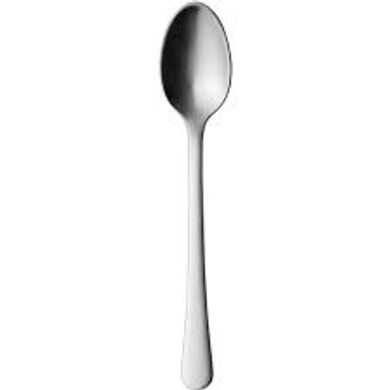 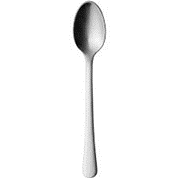 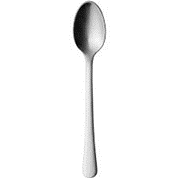 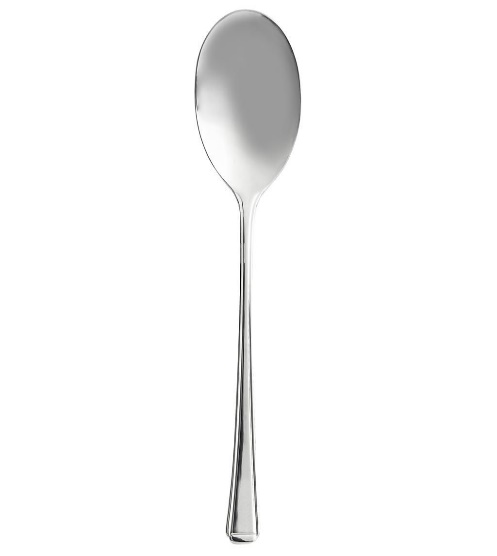 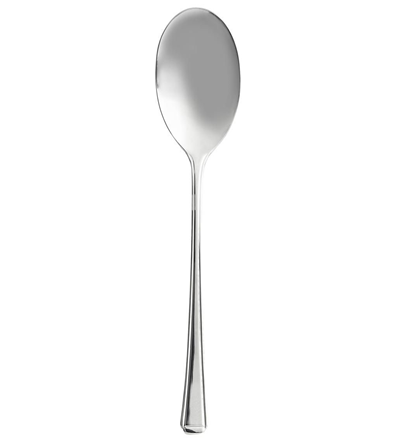 KOJIH ŽLICA IMA MANJE?KOJIH ŽLICA IMA VIŠE?